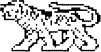 АДМИНИСТРАЦИЯ ГРИГОРЬЕВСКОГО СЕЛЬСКОГО ПОСЕЛЕНИЯМИХАЙЛОВСКОГО МУНИЦИПАЛЬНОГО РАЙОНАПРИМОРСКОГО КРАЯПОСТАНОВЛЕНИЕ19.04.2022г                            с.Григорьевка                                                              №12«Об утверждении плана  мероприятий, направленных на борьбу с повиликой, амброзией и другими карантинами объектами в  карантинной  фитосанитарной зоне Григорьевского сельского поселения» на 2022 годВ соответствии с п.1 ч.1 ст.9 Федерального закона от 21.07.2014 № 206-ФЗ «О карантине растений», Положением об Управлении Россельхознадзора по Приморскому краю и Сахалинской области, утверждённый приказом Федеральной службы по ветеринарному и фитосанитарному надзору от 25.06.2021 №995, администрация Григорьевского сельского поселенияПОСТАНОВЛЯЕТ:1.Утвердить прилагаемый план  мероприятий, направленных на борьбу с повиликой, амброзией и другими  карантинными объектами в карантинной фитосанитарной зоне Григорьевского сельского поселения. 2.Настоящее  постановление  вступает в силу со дня его официального обнародования.3. Контроль за исполнением настоящего постановления оставляю за собой.Глава Григорьевского сельского поселения-глава администрации поселения                                                                         А.С. ДрёминПлан мероприятий, направленных на борьбу с повиликой, амброзией и другими карантинными объектами в карантинной фитосанитарной зоне Григорьевского  сельского поселения на 2022 год                       СОГЛАСОВАНОРуководительУправления Федеральной службы по ветеринарному и фитосанитарному надзору по Приморскому краю и Сахалинской области___________ Зданович Д.Г.                    ____________2022г                             УТВЕРЖДЕНОГлава Григорьевского сельского поселения- глава администрации поселения                               _________ А.С. Дрёмин                                           ________ 2022г№п/пНаименование мероприятийСрок исполненияОтветственные за выполнение12341.Организовать проведение работ по борьбе с повиликой, амброзией полыннолистной и другими карантинными сорняками.июнь-октябрь 2022гАдминистрация поселения, собственники, арендаторы и пользователи земельных участков2.Проводить регулярные обследования земель, карантинных очагов с целью определения границ, степени поражения, эффективности проводимых искореняющих мероприятий.июнь-октябрь 2022гКомиссия по организации и  координации работ по уничтожению карантинных растений3.Разработать совместно с земле-пользователями всех форм собственности план мероприятий по ликвидации карантинных сорняков рода Повилик. В план мероприятий включить:-	механические мероприятия - выкашивание растений вдоль обочин дорог, территории населённых пунктов и т. д. с последующим их сжиганием;-	агротехнические мероприятия - снижение запаса семян карантинных видов сорняков в почве, ведение севооборота с чистыми парами:-	химические мероприятия - обработка сельскохозяйственных культур препаратами и агрохимикатами.до 01.05.2022 г.Глава администрации, собственники, арендаторы и пользователи земельных участков.Собственники, арендаторы и пользователи земельных участков4.Разработать мероприятия по уничтожению амброзии полыннолистной и других карантинных сорняков.до 01.05.2022 г.Комиссия по организации и  координации работ по уничтожению карантинных растений.5.Организовать проведение работ по локализации и ликвидации карантинных объектов на территориях, объявленных под карантинном.в период, определённый для каждого карантинного объекта.Администрация Григорьевского сельского поселения6.Создать комиссию по организации и координации работ по уничтожению повилики, амброзии полыннолистной и других карантинных сорняков.до 15.06.2022 г.Администрация Григорьевского сельского поселения7.Довести до населения, проживающего на подведомственной территории информацию о проводимых мероприятий по уничтожению повилики, амброзии полыннолистной и других карантинных сорняков, а также о вредном воздействии сорняков на здоровье людей.до 15.06.2022 г.Администрация Григорьевского сельского поселения8.Разъяснять населению наиболее эффективные меры борьбы с амброзией полыннолистной и повиликой.июнь-октябрь  2022гАдминистрация Григорьевского сельского поселения9.Регулярно проводить рейды по контролю за ходом выполнения разработанных мероприятийиюнь-октябрь 2022гКомиссия по организации и координации работ по уничтожению карантинных растений 10.Организовать активную работу по уничтожению повилики, амброзии полыннолистной и других карантинных сорняков:-	на территориях закреплённых за юридическими и физическими лицами;-	на территориях учебных заведений, детских дошкольных учреждений, учреждений культуры:-	придомовых и приусадебных территориях.июнь-октябрь 2022гРуководители предприятий, организаций, учреждений, граждане.11.Организовать вывоз и уничтожение сорванных и скошенных сорных карантинных растений.июнь-октябрь 2022гГлава администрации, собственники, арендаторы и пользователи земельных участков12.Уведомлять руководителей организаций всех форм собственности об обязательной локализации карантинных объектов на закреплённых за ними и прилегающих территориях.июнь-октябрь 2022гАдминистрация Григорьевского сельского поселения13.Организовать работу по привлечению населения к локализации и ликвидации карантинных объектов на улицах, территориях прилегающих к домам частного сектора.июнь-октябрь 2022гАдминистрация Григорьевского сельского поселения